U skladu sa odredbama člana 22. stav (3) i (5) Poslovnika Općinskog vijeća (“Službene novine Kantona Sarajevo”, broj 24/19 - Novi prečišćeni tekst i 20/20 ), p o d n o s i m: VIJEĆNIČKO PITANJE/INICIJATIVU TEKST PITANJA: Na upit gradjana, podnosim inicijativu za potpunu rekonstrukciju i asfaltiranje ulice Nahorevska, od AS pekare do kraja ulice.OBRAZLOŽENJE PITANJA/INICIJATIVE: Obrazloženje za ovu inicijativu dostavljam u formi citiranja sugradjana koji žive u ovoj ulici: “Da li će neko nadležan za naše divne ulice, doći i pogledati ulicu Triglavska od pekare AS, pa do samog njenog kraja i izlaza na Novopazarsku. Prije nekoliko dana je završeno asfaltiranje ul. Varaždinska koja je izgledala daleko bolje, a našu ulicu čak nisu bili u stanju ni zakrpiti prošle godine, poslije radova na vodovodnoj mreži. Molim Vas, ponavljam - molim Vas da urgirate da se napokon, nakon 20 godina, ulica asfaltira. Ne zakrpi, nego asfaltira! Valjda toliko zaslužuje narod ove ulice koji je sam investirao prvo asfaltiranje od Novopazarske do 'malog' kružnog toka u naselju Hrasno brdo.Sarajevo, 28.07.2022.godine 	 	 	 	 	               Vijećnik/vijećnica  	 	 	 	 	 	 	 	          ELVEDINA VUGIĆ*U slučaju dužeg teksta pitanja/inicijative ili obrazloženja molimo da koristite drugu stranu papira. 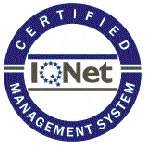 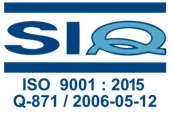 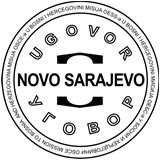 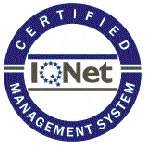 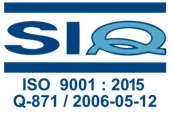 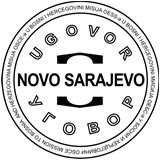 Općina Novo Sarajevo, ulica Zmaja od Bosne br. 55, centrala telefon (387 33) 492 100 Općinsko vijeće Novo Sarajevo tel: (387 33) 492 268, fax: (387 33) 650 397, email: vijece@novosarajevo.ba  	Identifikacioni broj: 4200558710008  PDV broj: 200558710008  Porezni broj: 0170333000 Depozitni račun (račun za prikupljanje javnih prihoda): 1411965320011288 Bosna Bank International d.d.; Transakcijski računi (za isplatu svih obaveza): 1610000019280022 Raiffeisen bank d.d. Sarajevo; 1411965320011191 Bosna Bank International d.d.; 1020500000098065 Union Banka d.d. Sarajevo; 1413065320060897 Bosna Bank International d.d. Ime i prezime VIJEĆNIKA/VIJEĆNICE  ELVEDINA VUGIĆPolitička partija/ samostalni vijećnik/vijećnica NAROD I PRAVDA Sjednica/datum održavanja  28.07.2022.Pitanje za: (navesti službu, odsjek, organ, nivo vlast, na koje je upućeno pitanje/inicijativa)  Nadležna služba